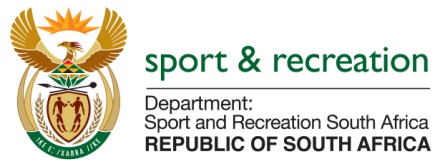 PARLIMENTARY QUESTION FOR THE MINISTERQUESTION NO 36183618. Mr M S Malatsi (DA) to ask the Minister of Sport and Recreation:Has he engaged the SA Football Association to address the inequality in match fee payments between Banyana Banyana players and Bafana Bafana players; if not, why not; if so, (a) when did the meetings take place and (b) what were the outcomes of the specified meetings? NW4286EREPLYThe Minister has taken notice of the inequity in match fee payments amongst women's and men's national teams. The Departmental Review Committee with the Big 5 sporting bodies (Athletics, Netball, Football,  and Cricket) seeks to address this matter amongst the many issues being looked into. The work includes specific support to support the National Women's teams, improvement of match fees, ring fenced funding for development and tournaments and professionalising the women's sport to attract sponsors. The situation is improving and various tailor made strategies are currently being implemented